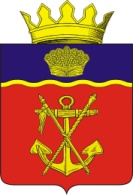 АДМИНИСТРАЦИЯ  КАЛАЧЁВСКОГО МУНИЦИПАЛЬНОГО РАЙОНА    ВОЛГОГРАДСКОЙ ОБЛАСТИПОСТАНОВЛЕНИЕ От 07.12. 2015г.   № 1205Об утверждении методики оценки эффективности реализации муниципальных программ Калачевского муниципального района Волгоградской области	На основании статьи 179 Бюджетного кодекса Российской Федерации, в целях перехода к формированию бюджета Калачевского муниципального района по программному принципу на основе муниципальных программ Калачевского муниципального района Волгоградской области, руководствуясь Уставом Калачевского муниципального района Волгоградской области, постановляю:1. Утвердить Методику оценки эффективности реализации муниципальных программ Калачевского муниципального района согласно приложению 1.2. Настоящее постановление подлежит опубликованию.3. Контроль исполнения настоящего постановления возложить на исполняющего обязанности первого заместителя главы администрации Калачевского муниципального района Земскову Н.П.Глава администрацииКалачёвского муниципального района                              С.А. ТюринПриложение 1К постановлению администрации Калачевского муниципального районаот «07»12. 2015 года № 1205МЕТОДИКАОЦЕНКИ ЭФФЕКТИВНОСТИ РЕАЛИЗАЦИИ МУНИЦИПАЛЬНЫХ ПРОГРАММКАЛАЧЕВСКОГО МУНИЦИПАЛЬНОГО РАЙОНА ВОЛГОГРАДСКОЙ ОБЛАСТИ1. Общие положения1.1. Методика оценки эффективности реализации муниципальных программ (далее - Методика) устанавливает порядок оценки эффективности муниципальных программ Калачевского муниципального района, необходимость внесения в них изменений и дополнений.1.2. Оценка эффективности реализации муниципальной программы осуществляется путем ежегодного сопоставления:1) фактических и планируемых значений целевых показателей муниципальной программы;2) фактических и планируемых финансовых расходов из всех источников на реализацию муниципальной программы;3) числа выполненных и планируемых мероприятий плана реализации муниципальной программы.1.3. Координатор муниципальной программы представляет в комитет экономики Калачевского муниципального района (далее - комитет экономики) в составе ежегодного доклада о ходе реализации муниципальной программы информацию для оценки эффективности реализации муниципальной программы, содержащую основные сведения о результатах реализации муниципальной программы, выполнении целевых показателей, об объеме затраченных на реализацию муниципальной программы финансовых ресурсов.1.4. Типовые формы представления информации для проведения оценки эффективности реализации муниципальной программы разрабатываются комитетом экономики.1.5. Информация для оценки эффективности реализации муниципальной программы, подготовленная координатором, рассматривается отделом экономики.В процессе проведения оценки эффективности реализации муниципальных программкомитетом экономики осуществляется:сопоставление значений достигнутых целевых показателей с плановыми значениями целевых показателей, содержащимися в муниципальной программе (степень достижения запланированных при первоначальном утверждении муниципальной программы целевых показателей);сопоставление фактических сроков реализации мероприятий муниципальной программы с планируемыми (анализ соблюдения сроков реализации мероприятий);анализ степени соответствия уровня финансовых затрат, запланированных при утверждении муниципальной программы, и фактических затрат за отчетный период в разрезе всех источников финансирования муниципальной программы.1.6. По результатам указанной оценки не позднее одного месяца до дня внесения проекта решения Калачевской районной Думы о бюджете Калачевского муниципального района на очередной финансовый год и на плановый период может быть принято решение о сокращении, начиная с очередного финансового года, бюджетных ассигнований на реализацию муниципальной программы или о досрочном прекращении ее реализации.2. Критерии оценки эффективности реализациимуниципальной программы2.1. Критериями эффективности муниципальной программы являются следующие:2.1.1. Уровень целевых показателей и индикаторов муниципальной программы (К1).2.1.2. Уровень финансового обеспечения муниципальной программы (К2).2.1.3. Уровень выполнения программных мероприятий (К3).2.1.4. Организация управления и контроля за ходом исполнения муниципальной программы (К4).Каждый критерий эффективности муниципальной программы рассчитывается в соответствии с балльной системой оценки, определенной приложением к настоящей Методике. Интегральный (итоговый) показатель оценки эффективности муниципальной программы (К) рассчитывается на основе полученных оценок по критериям по формуле:К = К1 + К2 + К3 + К4Для оценки итоговых интегральных оценок может использоваться следующая качественная шкала:Приложениек Методике оценкиэффективности реализациимуниципальных программСИСТЕМА ОЦЕНКИ ЭФФЕКТИВНОСТИ РЕАЛИЗАЦИИМУНИЦИПАЛЬНЫХ ПРОГРАММСуммарное значение интегрального показателя ККачественная характеристика муниципальной программыОт 35 до 40 балловЭффективнаяОт 25 до 30 балловДостаточно эффективнаяОт 15 до 20 балловМалоэффективнаяМенее 15 балловНеэффективнаяКритерийФормулировка критерияСодержание критерияБалльная система оценкиК1Уровень целевых показателей и индикаторов муниципальной программы1. Целевые индикаторы муниципальной программы достигли 80% и выше запланированного значения10К1Уровень целевых показателей и индикаторов муниципальной программы2. Целевые индикаторы муниципальной программы достигли от 50 до 80% от запланированного значения5К1Уровень целевых показателей и индикаторов муниципальной программы3. Целевые индикаторы муниципальной программы достигли менее 50% от запланированного значения0К2Уровень финансового обеспечения муниципальной программы1. Финансирование обеспечения муниципальной программы из всех источников финансирования составило свыше 80% от запланированного значения10К2Уровень финансового обеспечения муниципальной программы2. Финансирование обеспечения муниципальной программы из всех источников финансирования составило от 50 до 80% от запланированного значения5К2Уровень финансового обеспечения муниципальной программы3. Финансирование обеспечения муниципальной программы из всех источников финансирования составило менее 50% от запланированного значения0К3Уровень выполнения программных мероприятий1. Мероприятия муниципальной программы выполнены на 80% и выше от общего количества запланированного (с учетом натуральных показателей в разрезе мероприятий)10К3Уровень выполнения программных мероприятий2. Мероприятия муниципальной программы выполнены от 50 до 80% от общего количества запланированного (с учетом натуральных показателей в разрезе мероприятий)5К3Уровень выполнения программных мероприятий3. Мероприятия муниципальной программы выполнены менее 50% от общего количества запланированного (с учетом натуральных показателей в разрезе мероприятий)0К4Организация управления и контроля за ходом исполнения муниципальной программы1. Ежегодный отчет о ходе реализации муниципальной программы соответствует установленным требованиям и рекомендациям10К4Организация управления и контроля за ходом исполнения муниципальной программы2. Ежегодный отчет о ходе реализации муниципальной программы не содержит полного объема сведений, что затрудняет объективную оценку хода реализации муниципальной программы5К4Организация управления и контроля за ходом исполнения муниципальной программы3. Отчет о ходе реализации муниципальной программы не соответствует установленным требованиям и рекомендациям и должен быть переработан0